Оқуға құштар мектеп» жобасы аясында өткізілген «М.Әуезов –қазақ әдебиетінің тарланы» атты кітапхана сағатының ақпараты      №9 жалпы білім беретін мектеп кітапханасында 23.09.22ж бүгін ұлы тұлға,заңғар жазушы,қоғам қайраткері, Мұқтар Әуезовтың дүниеге келгеніне 125 жыл толуына орай 5 Ә сынып оқушыларының қатысуымен, кітапхана сағаты ұйымдастырылды. Жазушының өмірі мен шығармаларына тоқталып, кітаптарына шолу жасалынды.       Мақсаты: Мұхтар Әуезовтің өмір жолы мен жазушылық қызметінен, шығармашылығынан мағлұмат беру. Жазушының әлемдік мәдениетке қосқан үлесі туралы оқушылардың білімдерін жүйелеу. Оқушылардың өзіндік ізденіс жұмыстарына баулу,ой-өрісін , рухани жан дүиесін байыту. Ойын ашық білдіру, еркін сөйлеу дағдыларын жетілдіру.Библиотечный час «М.Әуезов –қазақ әдебиетінің тарланы» проведенный в рамках проекта "«Оқуға құштар мектеп» "        В библиотеке общеобразовательной школы №9 23.09.22 г сегодня в честь 125-летия со дня рождения великого деятеля,писателя,общественного деятеля Мухтара Ауэзова был организован библиотечный час с участием учащихся 5 Ә класса. Был проведен обзор книг писателя,популяризация его жизни и творчества.            Цель: дать представление о жизни и творчестве Мухтара Ауэзова. Систематизировать знания учащихся о вкладе писателя в мировую культуру. Приобщение учащихся к самостоятельной поисковой работе,обогащение кругозора , духовной души. Совершенствование навыков открытого выражения, свободной речи ..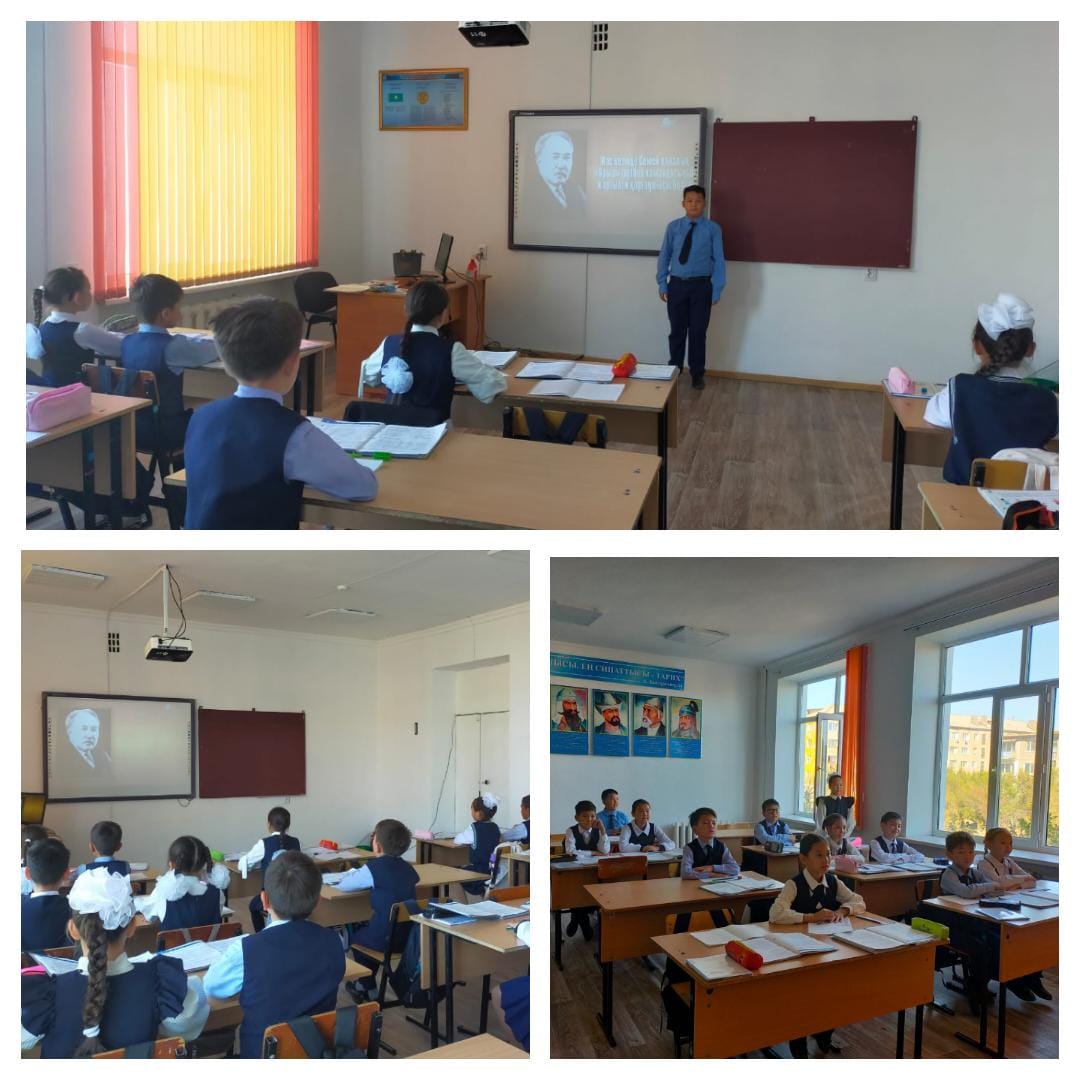 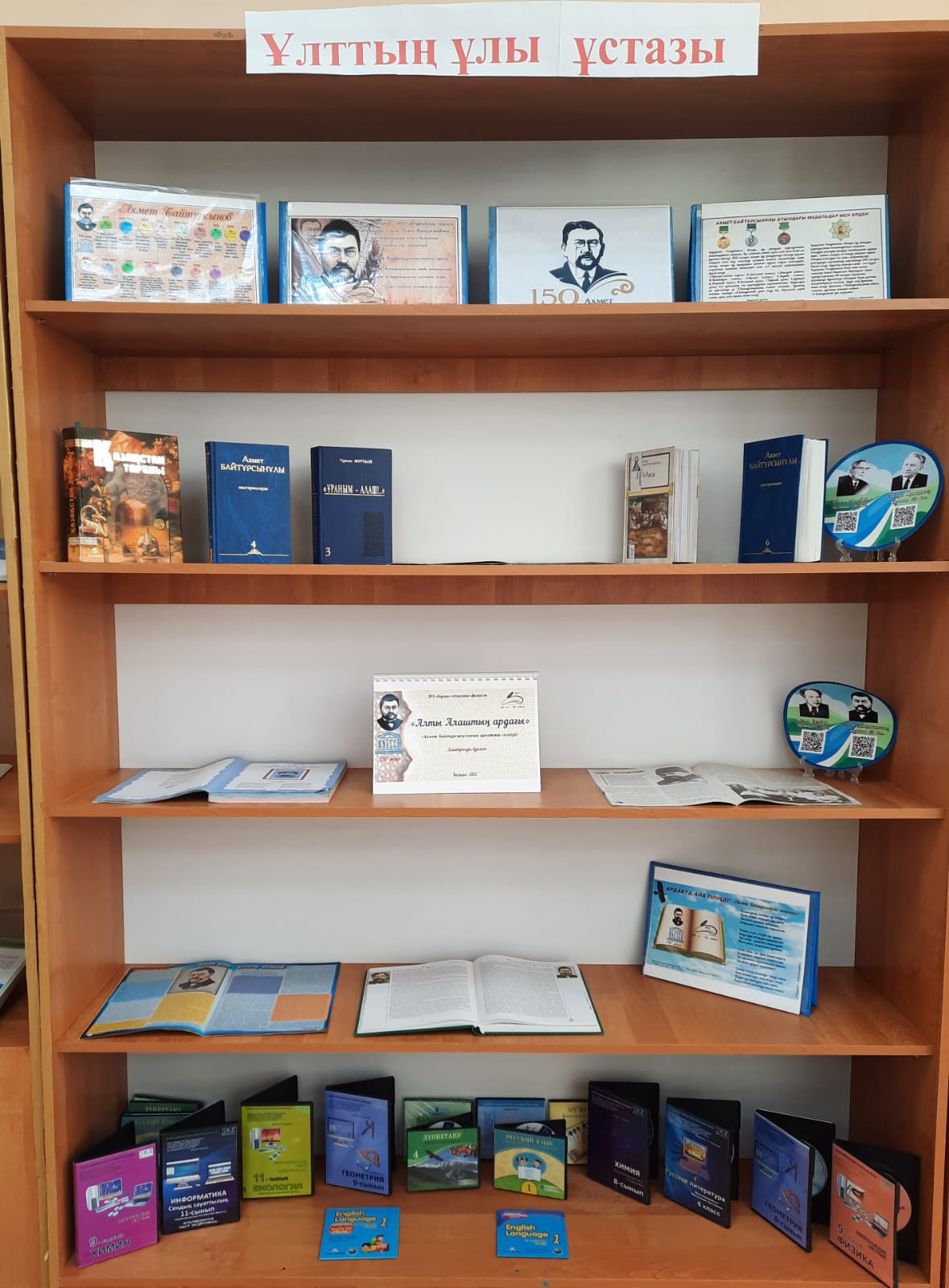 